І Н Ф О Р М А Ц І Япро потенційний об’єкт оренди нерухомого майна комунальної власностітериторіальної громади м.Березань – частина нежитлової будівлі загальною площею 330 кв.м тип Переліку, до якого пропонується внести об’єкт оренди:  Перелік першого типу;залишкова балансова вартість об’єкта оренди : 4 994 516,05 грн;первісна балансова вартість об’єкта оренди : 68 154,44 грн;тип об’єкта : частина нежитлової будівлі ;пропонований строк оренди : 10 років;інформація про наявність рішень про проведення інвестиційного конкурсу або про включення об’єкта до переліку майна, що підлягає приватизації: немає;інформація про отримання балансоутримувачем погодження органу управління балансоутримувача у випадках,коли отримання такого погодження було необхідним відповідно до законодавства, статуту або положення балансоутримувача : рішення виконавчого комітету Березанської міської ради від 21.07.2020 № 117 «Про оренду комунального майна»;фотографічне зображення майна 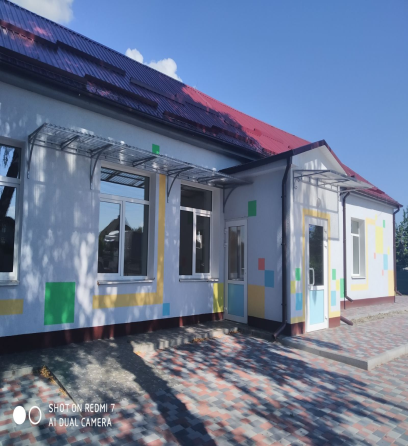 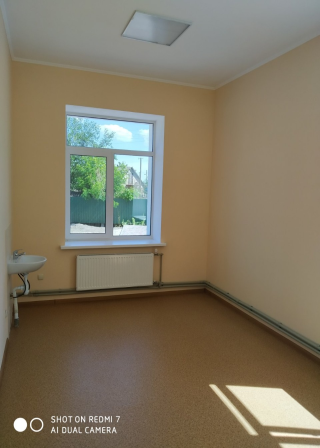 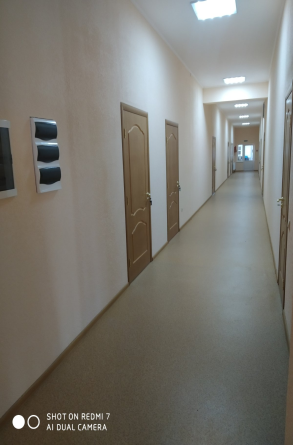 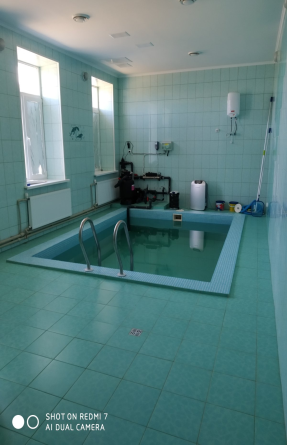 місцезнаходження об’єкта: Київська область, м.Березань, вул. Медична, 1-Б (один Б);загальна площа об’єкта: 330 кв.м;корисна площа об’єкта: 205,7 кв.м;характеристика об’єкта : частина одноповерхової нежитлової будівлі, літера «А», окремий вхід з вул. Медична, стіни цегляні, покрівля металопрофіль, підлога – плитка, лінолеум ;технічний стан об’єкта : капітальний ремонт будівлі завершений у 2019 році, потужність електромережі - 30 кВт, наявність інженерних комунікацій – водопостачання, каналізація, теплопостачання;поверховий план будівлі : додається;державна реєстрація права  власності територіальної громади : номер запису про право власності 35672014, дата реєстрації 24.02.2020,реєстраційний номер об’єкта нерухомого майна 2040428732104;інформація про порядок участі орендаря у компенсації балансоутримувачу витрат на оплату комунальних послуг : відповідно до додаткової угоди про відшкодування витрат на оплату комунальних послуг.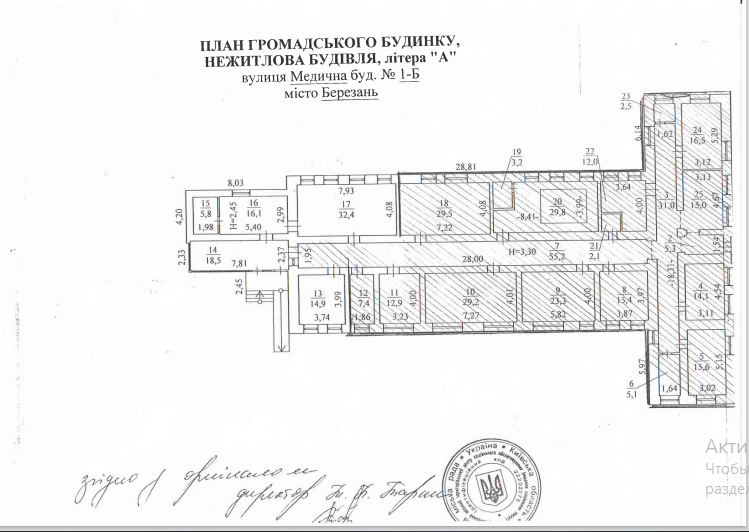 